ŠOLA: OŠ. JANKA PADEŽNIKAMENTOR: doc. dr. J. B.UČITELJ: J. P., prof. KANDIDAT ŠTUDENT: D. P., A. O.DATUM: 16. 5. 2013URA: 4. in 5. uraRAZRED: 1. CLIKOVNO PODROČJE: ArhitekturaLIKOVNI PROBLEM: Prostor(delo v paru)LIKOVNA TEHNIKA: Aranžerska goba, valovita lepenkaLIKOVNA TEMA:    Zunanji prostor                                                     LIKOVNI MOTIV: Nenavadna hišaVZGOJNO-IZOBRAŽEVALNI CILJI:-ob likovnih delih, likovnih izdelkih učencev ter ob zgledih iz okolja spoznavajo in naštevajo likovne pojme, povezane z arhitekturo(arhitekt, prostor, sestavni deli hiše-okna,vrata,stene,streha)-učenci razvijajo prostorske predstave-učenci oblikujejo prostorske tvorbe z porabo različnih materialovUČNE OBLIKE:Frontalna učna oblika, delo v dvojicahUČNE METODE:SPLOŠNE: metoda razgovora, metoda razlage, metoda demonstracije, metoda prikazovanja likovnih del, metoda praktičnega likovnega izražanjaSPECIFIČNE:  metoda estetske komunikacije, metoda širjenja in elaboliranja  likovnih senzibilnostiZNAČILNOST DIDAKTIČNE ENOTE:Ura domišljijskega izražanja.MEDPREDMETNE POVEZAVE:-spoznavanje okoljaLIKOVNI MATERIALI IN ORODJA:Aranžerska goba, zaščitni papir, žica, zobotrebci, lesene palčke, zamaški, kartonska podlaga, valovita lepenka, papirnati tulci, plastične viliceLIKOVNO DIDAKTIČNA SREDSTVA:-reprodukcije nenavadnih hiš, zidarska žlica, zidarska zajemalka-tablaVIRI IN LITERATURAARTIKULACIJA UČNE URE:SHEMA TABELNE SLIKE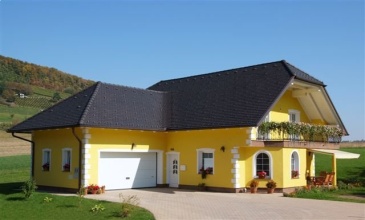 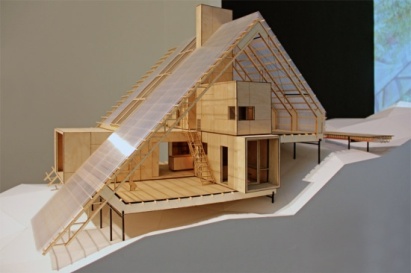 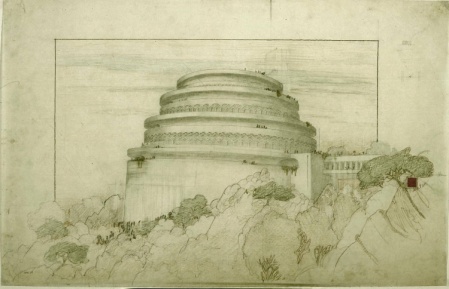 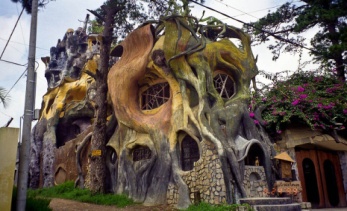 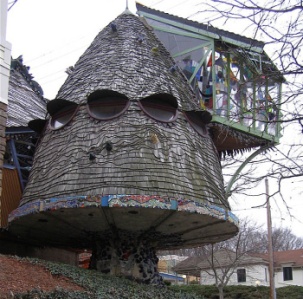 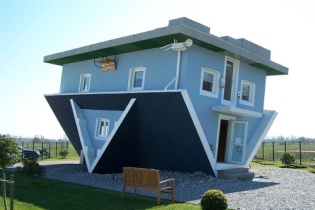 SNOVNI DELMETODIČNI DELUVODNA MOTIVACIJA(kognitivna učna strategija)-Učenci se posedejo pred tablo v krog-Učence vprašamo, če vedo kaj imava v vreči-Učenci ugotavljajo kaj imamo v vreči-Učencem pokažemo dve zidarski orodji: zidarsko žlico in zidarsko zajemalko-Učence vprašava, ali vedo, kako se orodji imenujeta in zakaj se uporabljataFRONTALNA OBLIKAMetoda razgovoraMetoda prikazovanjaPOGOVOR O LIKOVNI NALOGI-Kakšne hiše poznamo? Kakšna je vaša šola? V kakšnih hišah stanujemo?(velike, majhne, stanovanjske,  poslovne)- Učencem pokažemo sliko stanovanjske/ običajne  hiše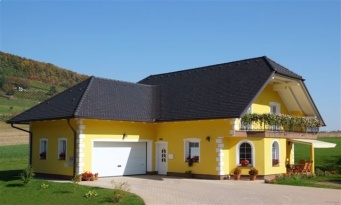 -Kakšne hiše pa še poznamo, kakšne hiše še lahko vidimo?Ali vsi poznate Europark? Ali je to običajna zgradba? Ali ponavadi stanujemo v takih hišah? Ali je običajnih oblik?Ali ima nenavadne oblike? No kako pravimo takim hišam,  ki so nenavadnih oblik?(nenavadne)-Učencem pokažemo slike nenavadnih hiš in se pogovorimo o njih-Učence vprašava, kako se nenavadne hiše razlikujejo od navadnih hiš: Kaj je hišam skupno(prostornina hiše-tla, strop, stene). Ločijo pa se po oblikah.-Učence vprašamo če vedo kdo je arhitekt in kaj je njegovo delo ter kako se imenuje likovno področje, kjer ustvarjamo različne stavbe -Učence vprašamo kako gradimo hiše/kako nastane hiša(najprej je ideja arhitekta, nato naredi arhitekt skico ali arhitekturno risbo.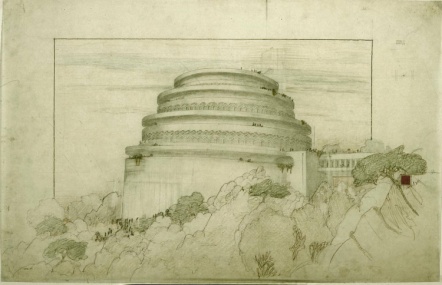 Nato arhitekt svojo idejo kupcu predstavi z maketo.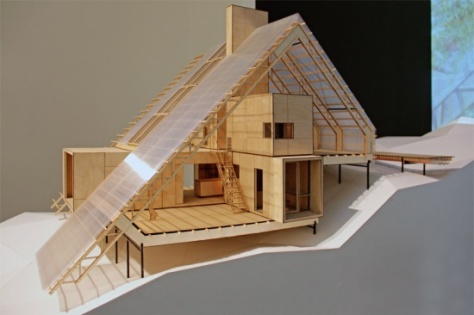 Iz česa pa je narejena ta maketa? Iz katerih materialov?  Kaj mislite? No učenci, če bi mi naredili svojo  maketo, bi lahko uporabili tudi kakšne druge materiale? Kaj mislite? Ali bi lahko uporabili te materiale, ki jih imamo na mizi? Pa poglejmo!- Demonstracija bo potekala na mizi pred tablo, na kateri bodo naslednji materiali: aranžerska goba, papirnati tulci, lesene palčke, zamaški, valovita lepenka zobotrebci, slamice-Učence vprašava kaj bi lahko s temi pripomočki naredili.-Kaj lahko naredimo z aranžersko gobo?-Učencem najprej pokaževa, da lahko aranžersko gobo damo na polovico z žico, torej na 2 kosa.-Kako pa lahko ta dva kosa združimo zoper v 1 kos?-z lesenimi palčkami, zobotrebci, tulci… lahko ta 2 kosa zopet združimo v 1 kos.-Kako pa lahko naredimo, da stene ne bodo gladke ampak bodo hrapave? -Z zamaški/vilicami/valovito lepenko lahko vtisnemo odtis v  teksturo ali pa zataknemo v aranžersko gobo.-Kako pa lahko naredimo steno?Z lepenko, lesenimi palčkami, zobotrebci…-Kaj lahko še naredimo z lepenko? Lahko naredimo streho?Lepenko pritrdimo kot strehoFRONTALNA OBLIKAMetoda razgovoraMetoda prikazovanja likovnih delMetoda demonstracijePOGOVOR O MOTIVUUčenci, če bi si morali sami zamisliti svojo hišo, tako, kot jo še nihče ni videl kako bi izgledala? Kakšne oblike bi bila? Kakšna bi bila okna, vrata, streha? Koliko vrat, oken bi imela?Kakšna bi bila streha? Visoka, nizka? Bi sploh imela streho? Trije učenci predstavijo svojo idejo. NAPOVED SMOTRA/CILJA-Danes boste tudi vi izdelali svoj maketo nenavadne hiše. -Pri tem boste upoštevali: oblikovanje hiše(oblika celotne hiše in oblika posameznih delov-vrata, okna, streha, stene), raznolikost izbire materialov, tehnično izvedbo, izvirnost.FRONTALNA OBLIKAMetoda razgovoraFRONTALNA OBLIKAMetoda razlageNAPOTKI ZA DELO IN KONKRETIZACIJA LIKOVNE NALOGE-Potrebovali boste: Aranžerko gobo, lesene paličice, zobotrebce, tulce, zamaške, valovito lepenko, slamice, trši papir-Navodila za delo: Mizo boste zaščiti z časopisnim papirjem. Na njo boste položili kartonsko podlago. Gobo bomo skupaj razrezali z žico. -Učence opozorimo naj pazijo tehnično izvedbo pri oblikovanju hiše-Opozorimo jih tudi na to, da naj uporabljajo čim več različnih materialov, ter naj bodo izvirni-naj ne ponavljajo za sosedi-opozorimo jih na to, naj par med seboj sodeluje in se dogovarjaFRONTALNA OBLIKAMetoda razlagePRAKTIČNO DELO UČENCEV-Učenci v paru oblikujejo in ustvarjajo nenavadno hišo iz čim več različnih materialov	DELO V PARUMetoda praktičnega likovnega izražanjaLIKOVNO VREDNOTENJE-Kaj smo danes počeli?-Kaj vse smo morali upoštevati?-Oblikovanje hiše: Kakšne oblike je vaša hiša? Kakšne oblike ste še uporabili? Kakšne oblike so okna? Kakšne oblike so vrata? Kakšna je streha? Pridi in pokaži!-Izbira materialov: Katere materiale ste uporabljali za izdelavo vaše hiše? Ali kdo ni uporabil lepenke? Ali kdo ni uporabil… Pokaži!-Tehnična izvedba: So vsi deli hiše dobro pritrjeni? Bi katerega lahko bolje pritrdili? Ali kateri del odstopa?Ali vsi izdelki trdno stojijo?Ali so vsi izdelki stabilni? Se kateri del maje? Pridi in pokaži!-Izvirnost: Kateri izdelek se vam zdi drugačen? Kateri izdelek se ti zdi poseben? Zakaj? V kateri hiši bi ti živela/živel, če bi lahko? Pridi in pokaži!FRONTALNA OBLIKAMetoda razgovoraMetoda estetske komunikacije